資深住院醫師升等實證醫學查證能力認證指導者：		          製作者：		  Original paper (RCT, cohort or lower)Systematic Review/Meta-analysisNetwork Meta-analysis診斷型問題 (Diagnostic test)CASP 預後性問題(clinical prediction rule, CPR)主題大項目次項目內容內容1.問題(Ask)PICO治療指引第一步:選有興趣的疾病，找出相關clinical practice guideline第二步:選定有興趣的處置/檢查，比較不同年代的相對處置變化演變第三部:擬定問題，選擇問題型態: 處置 = therapy & harm；檢查=診斷或預後第一步:選有興趣的疾病，找出相關clinical practice guideline第二步:選定有興趣的處置/檢查，比較不同年代的相對處置變化演變第三部:擬定問題，選擇問題型態: 處置 = therapy & harm；檢查=診斷或預後1.問題(Ask)PICO核心聚焦問題(focus question for therapy)須考慮的治療型(Therapy)問題須考慮的治療型(Therapy)問題1.問題(Ask)PICO核心聚焦問題(focus question for therapy)P主要診斷：1.問題(Ask)PICO核心聚焦問題(focus question for therapy)P並存風險/疾病: 1.問題(Ask)PICO核心聚焦問題(focus question for therapy)I1.問題(Ask)PICO核心聚焦問題(focus question for therapy)C1.問題(Ask)PICO核心聚焦問題(focus question for therapy)O1.問題(Ask)PICO核心聚焦問題(focus question for harm)須考慮的傷害型(Harm)問題須考慮的傷害型(Harm)問題1.問題(Ask)PICO核心聚焦問題(focus question for harm)P主要診斷：1.問題(Ask)PICO核心聚焦問題(focus question for harm)P並存風險/疾病:1.問題(Ask)PICO核心聚焦問題(focus question for harm)P危險因子：1.問題(Ask)PICO核心聚焦問題(focus question for harm)I1.問題(Ask)PICO核心聚焦問題(focus question for harm)C1.問題(Ask)PICO核心聚焦問題(focus question for harm)O1.問題(Ask)PICO核心聚焦問題(focus question for diagnosis)須考慮的診斷型(Diagnosis)問題須考慮的診斷型(Diagnosis)問題1.問題(Ask)PICO核心聚焦問題(focus question for diagnosis)P主要診斷：1.問題(Ask)PICO核心聚焦問題(focus question for diagnosis)P並存風險/疾病: 1.問題(Ask)PICO核心聚焦問題(focus question for diagnosis)I(evaluated test)1.問題(Ask)PICO核心聚焦問題(focus question for diagnosis)C(reference test)1.問題(Ask)PICO核心聚焦問題(focus question for diagnosis)O1.問題(Ask)PICO核心聚焦問題(focus question for Prognosis)須考慮的預後型(Prognosis)問題須考慮的預後型(Prognosis)問題1.問題(Ask)PICO核心聚焦問題(focus question for Prognosis)P主要診斷：1.問題(Ask)PICO核心聚焦問題(focus question for Prognosis)P並存風險/疾病:1.問題(Ask)PICO核心聚焦問題(focus question for Prognosis)P危險因子：1.問題(Ask)PICO核心聚焦問題(focus question for Prognosis)ITest (+) or higher than cut-off value1.問題(Ask)PICO核心聚焦問題(focus question for Prognosis)CTest (-) or lower than cut-off value1.問題(Ask)PICO核心聚焦問題(focus question for Prognosis)O2. 搜尋Acquired：Search strategy搜尋資料庫(Database)The Cochrane library PubMed:The Cochrane library PubMed:2. 搜尋Acquired：Search strategy所使用關鍵字(Key word)P2. 搜尋Acquired：Search strategy所使用關鍵字(Key word)Is2. 搜尋Acquired：Search strategy所使用關鍵字(Key word)O2. 搜尋Acquired：Search strategyFilters/limits3. 檢索Acquired：Key literature20%檢索結果原治療指引引用文獻:檢索後比原治療指引更新或更值得參考的文獻:Paper 1Paper 2Paper 3原治療指引引用文獻:檢索後比原治療指引更新或更值得參考的文獻:Paper 1Paper 2Paper 3原治療指引引用文獻:檢索後比原治療指引更新或更值得參考的文獻:Paper 1Paper 2Paper 33. 檢索Acquired：Key literature20%最後列入參考文獻3. 檢索Acquired：Key literature20%初步評讀Paper 1 (第一作者姓)(出版年)Paper 2 (第一作者姓)(出版年)Paper 3 (第一作者姓)(出版年)3. 檢索Acquired：Key literature20%本文獻(直接且正確)解答的問題[clearly-focused question?]P: I:C:O:T:P: I:C:O:T:P: I:C:O:T:本文獻研究設計(符合我的問題要求)[include the right type of study?]I. Systematic reviewII. Randomized control trialIII. Cohort studyIV. Case-control seriesV. Case series/Expert opinionI. Systematic reviewII. Randomized control trialIII. Cohort studyIV. Case-control seriesV. Case series/Expert opinionI. Systematic reviewII. Randomized control trialIII. Cohort studyIV. Case-control seriesV. Case series/Expert opinion4.評讀Appraisal評讀工具:Critical appraisal skills programme for RCT效度Validity /偏誤 Bias效度Validity /偏誤 Bias效度Validity /偏誤 Bias效度Validity /偏誤 Bias效度Validity /偏誤 Bias4.評讀Appraisal評讀工具:Critical appraisal skills programme for RCTPaper 1Paper 2Paper 34.評讀Appraisal評讀工具:Critical appraisal skills programme for RCT受試者隨機分配至治療介入各組Randomization受試者隨機分配至治療介入各組Randomization偏差危險性高/不確定/低偏差危險性高/不確定/低偏差危險性高/不確定/低4.評讀Appraisal評讀工具:Critical appraisal skills programme for RCT分派過程是否保密Allocation concealment分派過程是否保密Allocation concealment偏差危險性高/不確定/低偏差危險性高/不確定/低偏差危險性高/不確定/低4.評讀Appraisal評讀工具:Critical appraisal skills programme for RCT一開始各組條件是否相同一開始各組條件是否相同偏差危險性高/不確定/低偏差危險性高/不確定/低偏差危險性高/不確定/低4.評讀Appraisal評讀工具:Critical appraisal skills programme for RCT照護人員是否不知道誰是實驗組Blind to staff (PI)照護人員是否不知道誰是實驗組Blind to staff (PI)偏差危險性高/不確定/低偏差危險性高/不確定/低偏差危險性高/不確定/低4.評讀Appraisal評讀工具:Critical appraisal skills programme for RCT受試者是否不知道誰是實驗組Blind to participants受試者是否不知道誰是實驗組Blind to participants偏差危險性高/不確定/低偏差危險性高/不確定/低偏差危險性高/不確定/低4.評讀Appraisal評讀工具:Critical appraisal skills programme for RCT結果評估者是否不知道誰是實驗組Blind to assessor結果評估者是否不知道誰是實驗組Blind to assessor偏差危險性高/不確定/低偏差危險性高/不確定/低偏差危險性高/不確定/低4.評讀Appraisal評讀工具:Critical appraisal skills programme for RCT隨機分配後的參與者是否都納入最後分析Withdraw, incomplete or loss to follow up隨機分配後的參與者是否都納入最後分析Withdraw, incomplete or loss to follow up偏差危險性高/不確定/低偏差危險性高/不確定/低偏差危險性高/不確定/低4.評讀Appraisal評讀工具:Critical appraisal skills programme for RCT是否採用意向性治療分析Intention-to-treat analysis是否採用意向性治療分析Intention-to-treat analysis偏差危險性高/不確定/低偏差危險性高/不確定/低偏差危險性高/不確定/低4.評讀Appraisal評讀工具:Critical appraisal skills programme for RCT參與人數是否足夠Enough participants (power calculation)參與人數是否足夠Enough participants (power calculation)偏差危險性高/不確定/低偏差危險性高/不確定/低偏差危險性高/不確定/低4.評讀Appraisal評讀工具:Critical appraisal skills programme for RCT報告或其他偏誤  Reporting bias or Others:報告或其他偏誤  Reporting bias or Others:偏差危險性高/不確定/低偏差危險性高/不確定/低偏差危險性高/不確定/低4.評讀Appraisal評讀工具:Critical appraisal skills programme for RCT是否為優質RCT，若不是，繼續下列Bias評讀:是否為優質RCT，若不是，繼續下列Bias評讀:是否為優質RCT，若不是，繼續下列Bias評讀:是否為優質RCT，若不是，繼續下列Bias評讀:是否為優質RCT，若不是，繼續下列Bias評讀:4.評讀Appraisal評讀工具:Critical appraisal skills programme for RCT各組干擾因素控制是否得當Control for confounders 各組干擾因素控制是否得當Control for confounders 偏差危險性高/不確定/低偏差危險性高/不確定/低偏差危險性高/不確定/低4.評讀Appraisal評讀工具:Critical appraisal skills programme for RCT各組除了控制處置不同外其他治療是否相當Measurement of exposure各組除了控制處置不同外其他治療是否相當Measurement of exposure偏差危險性高/不確定/低偏差危險性高/不確定/低偏差危險性高/不確定/低4.評讀Appraisal評讀工具:Critical appraisal skills programme for RCT證據等級 Level of evidence證據等級 Level of evidence4.評讀Appraisal評讀工具:Critical appraisal skills programme for RCT效益Impact效益Impact效益Impact效益Impact效益Impact4.評讀Appraisal評讀工具:Critical appraisal skills programme for RCTMain result(size of effect)與Precise of resultsEffect size [precision: 95% confidence interval /p valve/]Outcome 1:Paper 1:Absolute Risk reduction: Mean/ median differences:Odds ratio:Hazard ratioPaper 2:Paper 3:Effect size [precision: 95% confidence interval /p valve/]Outcome 1:Paper 1:Absolute Risk reduction: Mean/ median differences:Odds ratio:Hazard ratioPaper 2:Paper 3:Effect size [precision: 95% confidence interval /p valve/]Outcome 1:Paper 1:Absolute Risk reduction: Mean/ median differences:Odds ratio:Hazard ratioPaper 2:Paper 3:Effect size [precision: 95% confidence interval /p valve/]Outcome 1:Paper 1:Absolute Risk reduction: Mean/ median differences:Odds ratio:Hazard ratioPaper 2:Paper 3:4.評讀Appraisal評讀工具:Critical appraisal skills programme for RCT評讀後初步結論4.評讀Appraisal效度Validity /偏誤 Bias效度Validity /偏誤 Bias效度Validity /偏誤 Bias效度Validity /偏誤 Bias效度Validity /偏誤 Bias4.評讀AppraisalPaper 1Paper 2Paper 34.評讀Appraisal用於篩選文章的標準是否適當Eligibility criteria: appropriate & relevant to the Review question?用於篩選文章的標準是否適當Eligibility criteria: appropriate & relevant to the Review question?偏差危險性高/不確定/低偏差危險性高/不確定/低偏差危險性高/不確定/低4.評讀Appraisal是否沒有漏掉相關重要的文章Search design: comprehensive & systematic? important, relevant studies were missed (publication bias)?是否沒有漏掉相關重要的文章Search design: comprehensive & systematic? important, relevant studies were missed (publication bias)?偏差危險性高/不確定/低偏差危險性高/不確定/低偏差危險性高/不確定/低4.評讀Appraisal被納入文章的評估標準是否可被重複檢視？文章收納、評估是否有兩位以上專家獨立判斷？Search process: study selection, extraction of data & assessment of validity done independently by at least 2 reviewers?被納入文章的評估標準是否可被重複檢視？文章收納、評估是否有兩位以上專家獨立判斷？Search process: study selection, extraction of data & assessment of validity done independently by at least 2 reviewers?偏差危險性高/不確定/低偏差危險性高/不確定/低偏差危險性高/不確定/低4.評讀Appraisal被納入的文章品質是否良好Validity of included studies: Did reviewers do enough to assess the validity of included studies?被納入的文章品質是否良好Validity of included studies: Did reviewers do enough to assess the validity of included studies?偏差危險性高/不確定/低偏差危險性高/不確定/低偏差危險性高/不確定/低4.評讀Appraisal證據等級 Level of evidence:證據等級 Level of evidence:4.評讀Appraisal效益Impact效益Impact效益Impact效益Impact效益Impact4.評讀Appraisal此系統性回顧是否進行統合分析此系統性回顧是否進行統合分析是/否是/否是/否4.評讀Appraisal此系統性回顧如何分析研究間的異質性( heterogenicity)此系統性回顧如何分析研究間的異質性( heterogenicity)Q statistics:χ2 testI2 testP valueQ statistics:χ2 testI2 testP valueQ statistics:χ2 testI2 testP value4.評讀Appraisal本文章納入研究間有沒有異質性存在本文章納入研究間有沒有異質性存在Q statistics:χ2 testI2 testP valueQ statistics:χ2 testI2 testP valueQ statistics:χ2 testI2 testP value4.評讀Appraisal以本文章的品質及異質性進行統合分析是否合理以本文章的品質及異質性進行統合分析是否合理是/否/不確定是/否/不確定是/否/不確定4.評讀Appraisal若有統合分析，本系統性回顧收集到的研究以哪一種模組分析(fixed effect model或random effect model)？採用模組是否適合？若有統合分析，本系統性回顧收集到的研究以哪一種模組分析(fixed effect model或random effect model)？採用模組是否適合？Fixed effect model/Random effect model是/否Fixed effect model/Random effect model是/否Fixed effect model/Random effect model是/否4.評讀Appraisal本統合分析如何呈現結果本統合分析如何呈現結果TableMetaanalysis- plotTableMetaanalysis- plotTableMetaanalysis- plot4.評讀AppraisalMain result(size of effect)與Precise of resultsEffect size [precision: 95% confidence interval /p valve/]Outcome 1:Paper 1:Absolute Risk reduction: Mean/ median differences:Odds ratio:Hazard ratioPaper 2:Paper 3:Effect size [precision: 95% confidence interval /p valve/]Outcome 1:Paper 1:Absolute Risk reduction: Mean/ median differences:Odds ratio:Hazard ratioPaper 2:Paper 3:Effect size [precision: 95% confidence interval /p valve/]Outcome 1:Paper 1:Absolute Risk reduction: Mean/ median differences:Odds ratio:Hazard ratioPaper 2:Paper 3:Effect size [precision: 95% confidence interval /p valve/]Outcome 1:Paper 1:Absolute Risk reduction: Mean/ median differences:Odds ratio:Hazard ratioPaper 2:Paper 3:4.評讀Appraisal評讀後初步結論4.評讀Appraisal效度Validity /偏誤 Bias效度Validity /偏誤 Bias效度Validity /偏誤 Bias效度Validity /偏誤 Bias效度Validity /偏誤 Bias4.評讀AppraisalPaper 1Paper 2Paper 34.評讀Appraisal用於篩選文章的標準是否適當Eligibility criteria: appropriate & relevant to the Review question?用於篩選文章的標準是否適當Eligibility criteria: appropriate & relevant to the Review question?偏差危險性高/不確定/低偏差危險性高/不確定/低偏差危險性高/不確定/低4.評讀Appraisal是否沒有漏掉相關重要的文章Search design: comprehensive & systematic? important, relevant studies were missed (publication bias)?是否沒有漏掉相關重要的文章Search design: comprehensive & systematic? important, relevant studies were missed (publication bias)?偏差危險性高/不確定/低偏差危險性高/不確定/低偏差危險性高/不確定/低4.評讀Appraisal被納入文章的評估標準是否可被重複檢視？文章收納、評估是否有兩位以上專家獨立判斷？Search process: study selection, extraction of data & assessment of validity done independently by at least 2 reviewers?被納入文章的評估標準是否可被重複檢視？文章收納、評估是否有兩位以上專家獨立判斷？Search process: study selection, extraction of data & assessment of validity done independently by at least 2 reviewers?偏差危險性高/不確定/低偏差危險性高/不確定/低偏差危險性高/不確定/低4.評讀Appraisal被納入的文章品質是否良好Validity of included studies: Did reviewers do enough to assess the validity of included studies?被納入的文章品質是否良好Validity of included studies: Did reviewers do enough to assess the validity of included studies?偏差危險性高/不確定/低偏差危險性高/不確定/低偏差危險性高/不確定/低4.評讀Appraisal證據等級 Level of evidence:證據等級 Level of evidence:4.評讀Appraisal效益Impact效益Impact效益Impact效益Impact效益Impact4.評讀Appraisal此系統性回顧是否進行網絡統合分析(network meta analysis)此系統性回顧是否進行網絡統合分析(network meta analysis)是/否是/否是/否4.評讀Appraisal此系統性回顧如何比較分析研究間的in-directness (direct comparison與indirect comparison比較)此系統性回顧如何比較分析研究間的in-directness (direct comparison與indirect comparison比較)4.評讀Appraisal本文章納入研究間比較一致性 (consistency) 如何本文章納入研究間比較一致性 (consistency) 如何4.評讀Appraisal此系統性回顧是否進行 meta regression?此系統性回顧是否進行 meta regression?4.評讀Appraisal以本文章的品質及一致性進行網絡統合分析是否合理以本文章的品質及一致性進行網絡統合分析是否合理是/否/不確定是/否/不確定是/否/不確定4.評讀Appraisal本統合分析如何呈現結果本統合分析如何呈現結果TableMetaanalysis- plotTableMetaanalysis- plotTableMetaanalysis- plot4.評讀AppraisalMain result(size of effect)與Precise of resultsEffect size [precision: 95% credible interval /p valve/]Outcome 1:Paper 1:Absolute Risk reduction: Mean/ median differences:Odds ratio:Hazard ratioPaper 2:Paper 3:Effect size [precision: 95% credible interval /p valve/]Outcome 1:Paper 1:Absolute Risk reduction: Mean/ median differences:Odds ratio:Hazard ratioPaper 2:Paper 3:Effect size [precision: 95% credible interval /p valve/]Outcome 1:Paper 1:Absolute Risk reduction: Mean/ median differences:Odds ratio:Hazard ratioPaper 2:Paper 3:Effect size [precision: 95% credible interval /p valve/]Outcome 1:Paper 1:Absolute Risk reduction: Mean/ median differences:Odds ratio:Hazard ratioPaper 2:Paper 3:4.評讀Appraisal評讀後初步結論(A) 效度Validity /偏誤 Bias(A) 效度Validity /偏誤 Bias(A) 效度Validity /偏誤 Bias(A) 效度Validity /偏誤 BiasPaper 1Paper 2Paper 3本文獻直接且正確解答我的問題?P: I:C(reference standard):O:T:P: I:C(reference standard):O:T:P: I:C(reference standard):O:T:是否有適當參考標準檢查(reference standard)做對照?是/否是/否是/否是否繼續評讀?是否繼續評讀?是否繼續評讀?是否繼續評讀?是否所有參與者都接受此診斷性檢查與參考標準檢查?偏差危險性高/不確定/低偏差危險性高/不確定/低偏差危險性高/不確定/低此診斷性檢查結果是否會受參考標準檢查結果影響?偏差危險性高/不確定/低偏差危險性高/不確定/低偏差危險性高/不確定/低受測參與者族群的疾病狀態是否有清楚描述?偏差危險性高/不確定/低偏差危險性高/不確定/低偏差危險性高/不確定/低執行這些檢查的方法是否敘述夠詳細?偏差危險性高/不確定/低偏差危險性高/不確定/低偏差危險性高/不確定/低	(B) 效益Impact(B) 效益Impact(B) 效益Impact(B) 效益ImpactMain result(size of effect)與Precise of results結果強度/準度範圍[95% confidence interval/     P value]為何? SensitivitySpecificityPositive predict rateNegative predict rateLikehood ratioROC curve結果強度/準度範圍[95% confidence interval/     P value]為何? SensitivitySpecificityPositive predict rateNegative predict rateLikehood ratioROC curve結果強度/準度範圍[95% confidence interval/     P value]為何? SensitivitySpecificityPositive predict rateNegative predict rateLikehood ratioROC curve評讀後初步結論結果?此以檢查替代參考標準檢查費用與後遺症為何?結果?此以檢查替代參考標準檢查費用與後遺症為何?結果?此以檢查替代參考標準檢查費用與後遺症為何?(C) 應用(C) 應用(C) 應用(C) 應用這結果是否可以應用到你的病患或相關族群?是/不確定/否是/不確定/否是/不確定/否這檢查是否可以應用到你的病患或相關族群?是/不確定/否是/不確定/否是/不確定/否這參數結果對個人或相關族群是否重要(有意義)?是/不確定/否是/不確定/否是/不確定/否在你的病患或相關族群使用這檢查的效益(impact)為何?(A) 效度Validity /偏誤 Bias(A) 效度Validity /偏誤 Bias(A) 效度Validity /偏誤 Bias(A) 效度Validity /偏誤 Bias(A) 效度Validity /偏誤 Bias(A) 效度Validity /偏誤 Bias(A) 效度Validity /偏誤 BiasPaper 1Paper 1Paper 1Paper 2Paper 3這臨床預測規則(clinical prediction rule, CPR )是否有清楚地定義?[clinical prediction rule is a type of medical research study in which researchers try to identify the best combination of medical sign, symptoms, and other findings in predicting the probability of a specific disease or outcome]這臨床預測規則(clinical prediction rule, CPR )是否有清楚地定義?[clinical prediction rule is a type of medical research study in which researchers try to identify the best combination of medical sign, symptoms, and other findings in predicting the probability of a specific disease or outcome]是/不確定/否是/不確定/否是/不確定/否是/不確定/否是/不確定/否這CPR依據的族群是否納入適當的病患群?這CPR依據的族群是否納入適當的病患群?是/不確定/否是/不確定/否是/不確定/否是/不確定/否是/不確定/否這CPR在不同病患族群是否也有效?這CPR在不同病患族群是否也有效?是/不確定/否是/不確定/否是/不確定/否是/不確定/否是/不確定/否是否值得再繼續評讀是否值得再繼續評讀是否值得再繼續評讀是否值得再繼續評讀是否值得再繼續評讀是否值得再繼續評讀是否值得再繼續評讀這些預測指標(predictor)變數與結果評量是否以盲法blinded fashion進行?這些預測指標(predictor)變數與結果評量是否以盲法blinded fashion進行?是/不確定/否是/不確定/否是/不確定/否是/不確定/否是/不確定/否是否所有一開始被篩選的參與者都接受這些預測指標(predictor)變數與結果評量?是否所有一開始被篩選的參與者都接受這些預測指標(predictor)變數與結果評量?是/不確定/否是/不確定/否是/不確定/否是/不確定/否是/不確定/否用於建構和驗證CPR的統計方法是否明確地描述?用於建構和驗證CPR的統計方法是否明確地描述?是/不確定/否是/不確定/否是/不確定/否是/不確定/否是/不確定/否(B) 效益Impact(B) 效益Impact(B) 效益Impact(B) 效益Impact(B) 效益Impact(B) 效益Impact(B) 效益Impact這CPR的效能可被計算?這CPR的效能可被計算?這CPR的效能可被計算?Hints:Performance (效能)結果以下列方式呈現: Sens, Sp, + LR, -LR, ROC curve, calibration curves etc. Sensitivity = a/(a+c) Specificity = d/(b+d) LR+ = sens/(1-sp) LR- = (1-sens)/spPerformance (效能)結果以下列方式呈現: Sens, Sp, + LR, -LR, ROC curve, calibration curves etc. Sensitivity = a/(a+c) Specificity = d/(b+d) LR+ = sens/(1-sp) LR- = (1-sens)/sp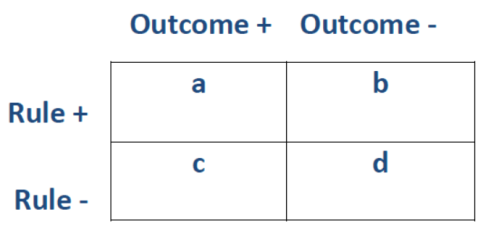 治療效果的估計有多準確?是否曾嘗試用其他參數變量來看改善或簡化這CPR的準確度(precision)?治療效果的估計有多準確?是否曾嘗試用其他參數變量來看改善或簡化這CPR的準確度(precision)?治療效果的估計有多準確?是否曾嘗試用其他參數變量來看改善或簡化這CPR的準確度(precision)?(C) 應用(C) 應用(C) 應用(C) 應用(C) 應用(C) 應用(C) 應用用在自己病患，這預測性CPR是否可信任且可判讀?用在自己病患，這預測性CPR是否可信任且可判讀?用在自己病患，這預測性CPR是否可信任且可判讀?用在自己病患，這預測性CPR是否可信任且可判讀?是/不確定/否是/不確定/否是/不確定/否自己病患，這CPR是否可接受?自己病患，這CPR是否可接受?自己病患，這CPR是否可接受?自己病患，這CPR是否可接受?是/不確定/否是/不確定/否是/不確定/否這CPR的結果會不會影響你照護處理病人或要他/她的資料的決定？這CPR的結果會不會影響你照護處理病人或要他/她的資料的決定？這CPR的結果會不會影響你照護處理病人或要他/她的資料的決定？這CPR的結果會不會影響你照護處理病人或要他/她的資料的決定？是/不確定/否是/不確定/否是/不確定/否5. 應用Apply：Back to PICO風險考量(pathologic finding? Risk factors?)(pathologic finding? Risk factors?)5. 應用Apply：Back to PICO成本效益藥品/處置成本：根據健保藥品給付網頁:  據前述文獻評讀對患者(What)提供採用本藥品/處置的依據(Why)
在實做時，執行時需使用who人: 職別          是否須專業訓練          when時: 解釋/完成同意書時間       準備時間       執行時間          監測/追蹤時間where地: 執行場所which物: 使用特材/耗材How執行: SOP藥品/處置成本：根據健保藥品給付網頁:  據前述文獻評讀對患者(What)提供採用本藥品/處置的依據(Why)
在實做時，執行時需使用who人: 職別          是否須專業訓練          when時: 解釋/完成同意書時間       準備時間       執行時間          監測/追蹤時間where地: 執行場所which物: 使用特材/耗材How執行: SOP5. 應用Apply：Back to PICO副作用(患者成本與順從度)副作用(包含Harm question): Reference: Uptodate患者或家屬配合的時間/配套準備副作用(包含Harm question): Reference: Uptodate患者或家屬配合的時間/配套準備5. 應用Apply：Back to PICO臨床應用與醫療建議5. 應用Apply：Back to PICO綜合上面討論，我們對同儕的臨床建議我們對患者的解釋建議綜合上面討論，我們對同儕的臨床建議我們對患者的解釋建議(Share Decision-making)